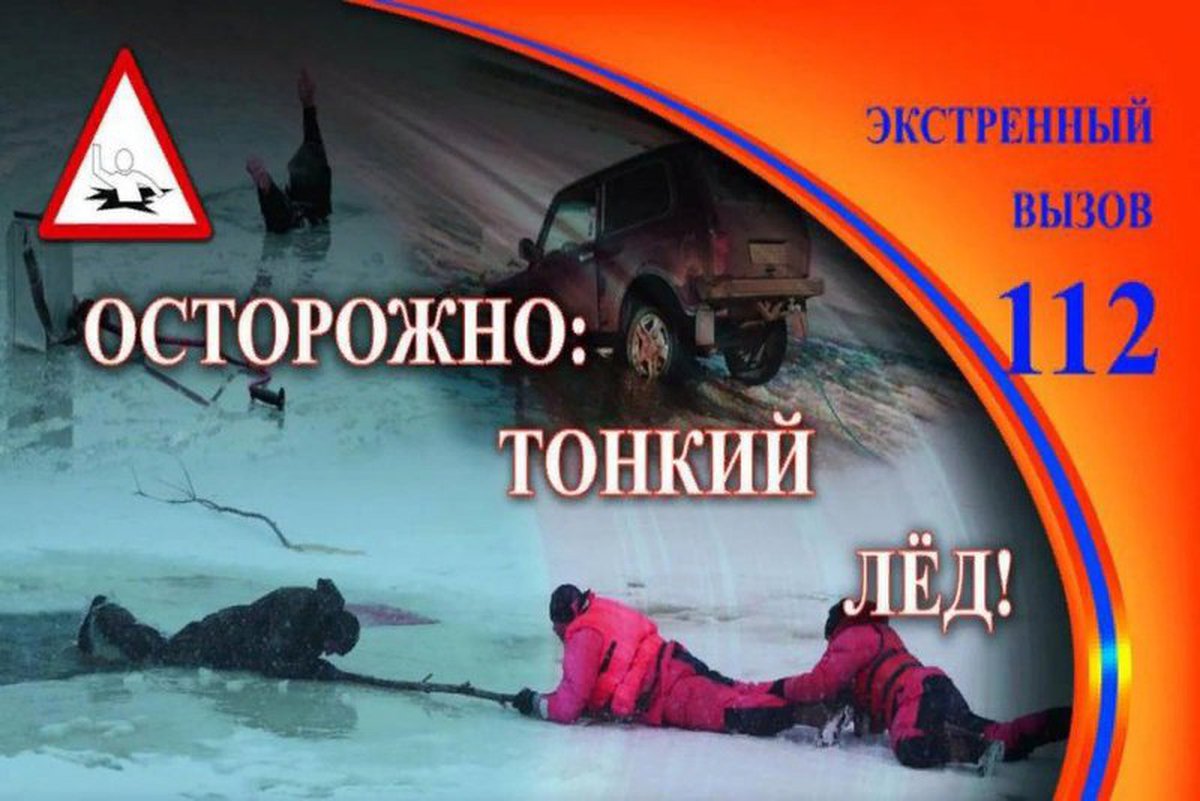 МКУ ГОЧС администрации Арсеньевского городского округа ПРЕДУПРЕЖДАЕТ!Ежегодно тонкий лед становится причиной гибели людей, чаще всего среди погибших оказываются дети, которые гуляют вблизи замерзших водоемов без присмотра родителей, и рыбаки, выходящие на свой страх и риск на непрочный и коварный лед. Правила поведения на льду: - не выходите на тонкий, неокрепший лед;
- не собирайтесь группами на его отдельных участках;- нельзя проверять прочность льда ударом ноги;
- не переходите водоем в запрещенных местах;
- не выезжайте на лед на мотоциклах, автомобилях вне переправ.
 Что делать, если вы провалились в холодную воду:- не паниковать, не делать резких движений;- широко раскиньте руки в стороны и постарайтесь зацепиться за кромку льда, придав телу горизонтальное положение;- зовите на помощь: «Тону!»; - попытайтесь осторожно налечь грудью на край льда и забросить одну, а потом и другую ноги на лед;- если лед выдержал, перекатываясь, медленно ползите в ту сторону, откуда пришли, ведь здесь лед уже проверен на прочность;- не останавливаясь, идите к ближайшему жилью;- не приближайтесь к промоинам, трещинам, прорубям;- не скатывайтесь на санках, лыжах с крутых берегов на тонкий лед;- не выходите на лед в темное время суток и при плохой видимости;                              "112" - ЕДИНАЯ СЛУЖБА СПАСЕНИЯ